CE1                                                              Mardi 26 mai 2020RituelsLecture : lire le chapitre 2 de l’album « Un voleur à saint Cyr »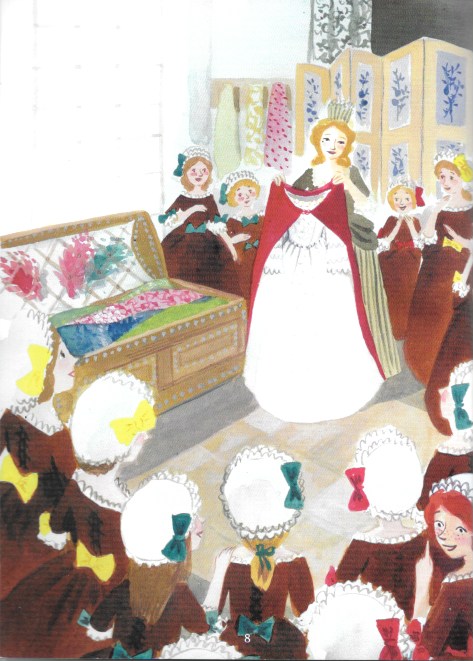 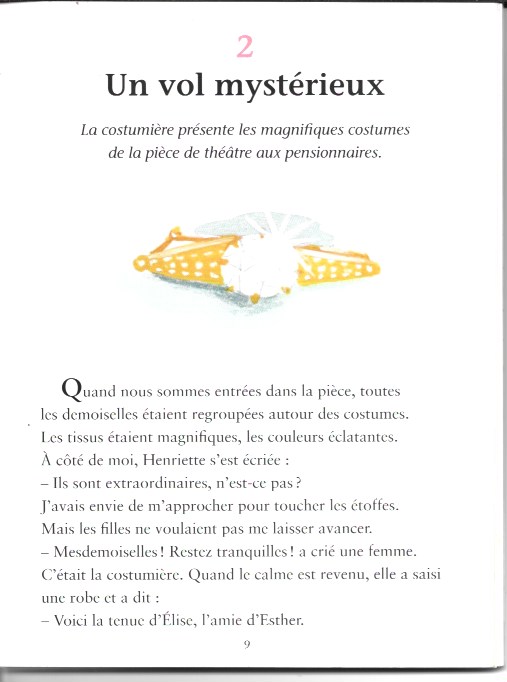 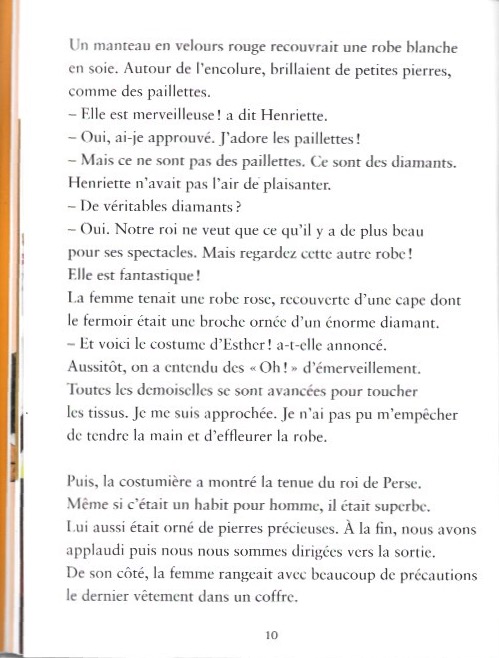 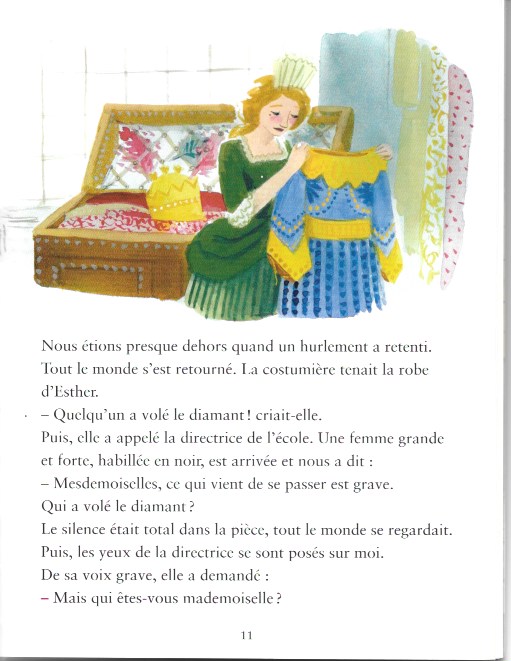 Réaliser les exercices de la page 40 du CL2. Dans les exercices 1 et 2, répondre aux questions par des phrases courtes qui commencent par une majuscule et se terminent par un point.Vocabulaire : relire la page 62 du mémo Kimamila et réaliser les exercices n°4 à 8 page 127.Orthographe : s’entrainer à écrire sans erreur les mots de la liste 27.Dictée sur le cahier : « Mon père et ma mère ont l’idée d’organiser une fête avec leurs élèves près de l’étang du chêne. »Mathématiques : soustraction en colonnesRéaliser l’exercice du cadre 1 page 129 avec un adulte pour se remémorer la technique opératoire de la soustraction avec retenue.En autonomie : réaliser les exercices des cadres 2 et 3  puis corriger avec un adulte.Calcul mental : partager en 5 les nombres 30, 45, 50, 20, 15, 10, 35, 25, 40.Calculer : 26-18.    33-17.    51-30.    73-35.    27-15.   62-51Questionner le monde : A propos de l’eau de merhttps://www.lumni.fr/video/l-eau-de-mer-sid-le-petit-scientifiquehttps://www.lumni.fr/video/pourquoi-la-mer-est-salee-professeur-gambergeEducation musicale :  chanson des gestes barrières « Corona Minus » https://www.youtube.com/watch ?time_continue=16&v=0MHnjZ0qvbw&feature=emb_logo